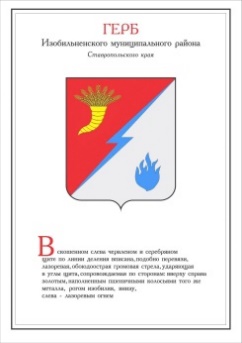 ДУМА ИЗОБИЛЬНЕНСКОГО городского округаСТАВРОПОЛЬСКОГО КРАЯПЕРВОГО СОЗЫВАРЕШЕНИЕ29 апреля 2022 года                     г. Изобильный                                №600О внесении изменений в решение Думы Изобильненскогогородского округа Ставропольского края от 17 декабря 2021 года №565 «О бюджете Изобильненского городского округа Ставропольского края на 2022 год и плановый период 2023 и 2024 годов» В соответствии с Бюджетным кодексом Российской Федерации и Положением о бюджетном процессе в Изобильненском городском округе Ставропольского края, утвержденным решением Думы Изобильненского городского округа Ставропольского края от 27 октября 2017 года №34 Дума Изобильненского городского округа Ставропольского краяРЕШИЛА:1. Внести в решение Думы Изобильненского городского округа Ставропольского края от 17 декабря 2021 года №565 «О бюджете Изобильненского городского округа Ставропольского края на 2022 год и плановый период 2023 и 2024 годов» (с изменениями, внесенными решением Думы Изобильненского городского округа Ставропольского края от 25 февраля 2022 года №588) следующие изменения:1.1. в пункте 1.1. части 1 «Основные характеристики бюджета Изобильненского городского округа Ставропольского края»: 1.1.1. в подпункте 1 цифры «3 066 365 593,55» заменить цифрами «3 161 073 026,02»;1.1.2. в подпункте 2 цифры «3 266 608 527,22» заменить цифрами «3 344 878 529,38»;1.1.3. в подпункте 3 цифры «200 242 933,67» заменить цифрами «183 805 503,36»;1.2. в пункте 3.1. части 3 «Объем межбюджетных трансфертов, получаемых из других бюджетов бюджетной системы Российской Федерации» цифры «2 446 095 363,83» заменить цифрами «2 493 843 365,10»;1.3. в части 4 «Бюджетные ассигнования бюджета городского округа на 2022 год и плановый период 2023 и 2024 годов»:1.3.1. в пункте 4.4. цифры «637 182 686,23» заменить цифрами «636 566 091,10»;1.3.2. в пункте 4.5. цифры «371 145 781,47» заменить цифрами «408 648 506,00»;1.3.3. в пункте 4.6. после слов «на 2022 год в сумме» цифру «776 587,28» заменить цифрой «10 317 911,99»;1.4. в части 5 «Особенности исполнения бюджета городского округа в 2022 году и плановом периоде 2023 и 2024 годов»:1.4.1. в подпункте 2 пункта 5.1.:1.4.1.1. после слов «на 2022 год в объеме» цифру «776 587,28» заменить цифрой «10 317 911,99»;1.4.1.2. после слова «края» дополнить словами «и иных непредвиденных расходов за счет средств резервного фонда администрации городского округа»;1.4.2. дополнить пунктом 5.11. следующего содержания:«5.11. Установить, что в соответствии с пунктом 8 статьи 217 Бюджетного кодекса Российской Федерации и подпунктом 9 пункта 21.1. части 21 Положения о бюджетном процессе в Изобильненском городском округе Ставропольского края, утвержденного решением Думы Изобильненского городского округа Ставропольского края от 27 октября 2017 года №34, дополнительными основаниями для внесения в 2022 году и плановом периоде 2023 и 2024 годов изменений в показатели сводной бюджетной росписи бюджета городского округа являются:1) перераспределение бюджетных ассигнований между разделами, подразделами и (или) группами видов расходов бюджета городского округа в пределах общего объема бюджетных ассигнований, предусмотренных главному распорядителю бюджетных средств в 2022 году и плановом периоде 2023 и 2024 годов по отдельной целевой статье;2) перераспределение бюджетных ассигнований на финансовое обеспечение мероприятий, связанных с предотвращением влияния ухудшения геополитической и экономической ситуации на развитие отраслей экономики, бюджетных ассигнований на иные цели, по решению администрации городского округа.»;1.5. в части 7 «Долговая политика и муниципальный долг городского округа»:1.5.1. пункт 7.1. изложить в следующей редакции:«7.1. Установить верхний предел муниципального внутреннего долга городского округа на:1) 01 января 2023 года по долговым обязательствам городского округа в сумме 16 540 586,86 рублей, в том числе по муниципальным гарантиям в сумме 0,00 рублей;2) 01 января 2024 года по долговым обязательствам городского округа в сумме 22 298 581,48 рублей, в том числе по муниципальным гарантиям в сумме 0,00 рублей;3) 01 января 2025 года по долговым обязательствам городского округа в сумме 42 285 699,25 рублей, в том числе по муниципальным гарантиям в сумме 0,00 рублей.»;1.5.2. в абзаце втором пункта 7.2. цифры «32 978 017,17» заменить цифрами «16 540 586,86»;1.6. приложения 1, 3, 5, 7, 9, 11 изложить в редакции согласно приложению к настоящему решению.2. Настоящее решение вступает в силу после дня его официального опубликования (обнародования).Председатель Думы Изобильненского городского округа Ставропольского края А.М. РоговИсполняющий обязанности Главы Изобильненского городского округаСтавропольского края, первый заместитель главы администрации Изобильненского городского округа Ставропольского краяВ.В. Форостянов